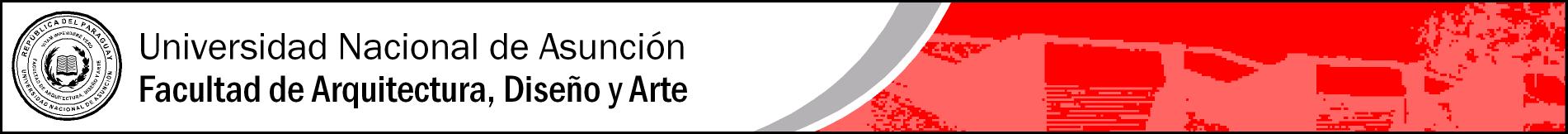 ANTROPOLOGÍA DE LA IMAGEN IICARRERA: Artes VisualesSEMESTRE: 6° CARÁCTER: Obligatorio.   ••• OBJETIVOS GENERALES••• CONTENIDO••• BIBLIOGRAFÍA Básica y Complementaria